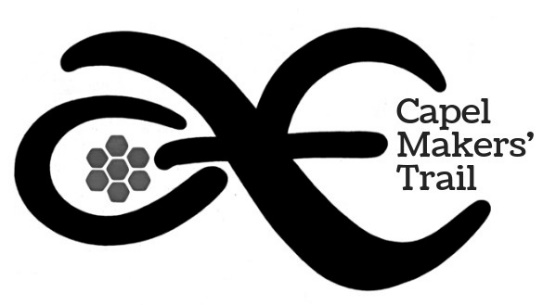 Capel Makers’ Trail Stall Holder Registration FormFriday 22nd to Sunday 24th May 2020, 9.00am – 5.00pmApplicants Details Maker’s Name:  ______________________________________________________________________________Community Group: __________________________________________________________________ Facebook or Website: _______________________________________________________________ Details of what you make: ___________________________________________________________% Own original content/effort: ______________________________________________________ Address: _____________________________________________________________________________ Email: ________________________________________________________________________________ Mobile: _______________________Work: ___________________ Home: _____________________ Please tick each box☐ ELIGIBILITY I am a resident of the Shire of Capel or part of a community grouplocated within the Shire.☐ PARTICIPATING I am participating as an  ☐ Individual Maker  ☐ CommunityGroup member☐ PARTICIPATING IN A COMMUNITY CENTRE   ☐ Capel   ☐ Capel RSL Hall ☐ Peppermint Grove Beach   ☐ Dalyellup   ☐ Gelorup  ☐ OPENING A HOME STUDIO/ PREMISE Located at _____________________________________________________________________________________________☐ INSURANCE I have attached a current copy of my Public Liability Insurance;Certificate of Currency is for $________________ million. Valid until DATE: __________________    Insured with e.g. AAMI, Alliance, AUZI, CG ________________________________________________☐ FOOD CERTIFICATE I have attached a copy of my Certificate of Registration☐ ALCOHOL LICENCE I have attached a copy of my Liquor Producers Licence  ☐ ELECTRICAL Yes, I require a power source.  My electrical equipment has beentagged as having been certified (within the last 6 months) DATE: ______________________ (Limited power points available)☐ DEMONSTRATION I am happy to demonstrate over the 3 days ☐ FEEDBACK I am happy to talk to the Sponsors of the eventAgreement & Key Dates By signing this agreement, I have read and understood: - The Capel Makers Trail Guidelines.  - Preference will be given to local artists living within the Shire of Capel,   who have Registered and Paid, submitted their Insurance before closing Date.  - Confirmation including site allocation will be sent by email by 1st May 2020- By having a stall, I consent to having photos taken by the event photographer.              These will remain the property of the Capel Makers Trail who reserves the right   to use these images for future event promotion.- My business or community group will be promoted in the Trail Guide and  on Facebook.  - This is a non-smoking, alcohol free and animal free event. No pets please.  - No refunds will be made for cancellations after payment has been made   (either by stallholder for any reason or the event organiser due to unforeseen  circumstances, like bad weather etc.)- Closing date: stallholder registrations, payment and certificates must be in by   Friday 27th March 2020.- Any queries to capelmakerstrail@hotmail.comSIGN:  ______________________________________________ DATE: ______________________________________________Facebook.com/capelmakerstrailRegistration Form and Documents must be emailed to capelmakerstrail@hotmail.com 